意見用紙〇住　所（団体の場合は、所在地）（　　　　　　　　　　　　　　　　　　　）〇氏名（団体等の場合は、その名称及び代表者）（　　　　　　　　　　　　　　　　　　　）〇連絡先電話番号（　　　　　　　　　　　　　　　　　　　）〇件名 （ 御所市温水利用型健康運動施設計画（案）に関する意見　）〇意見等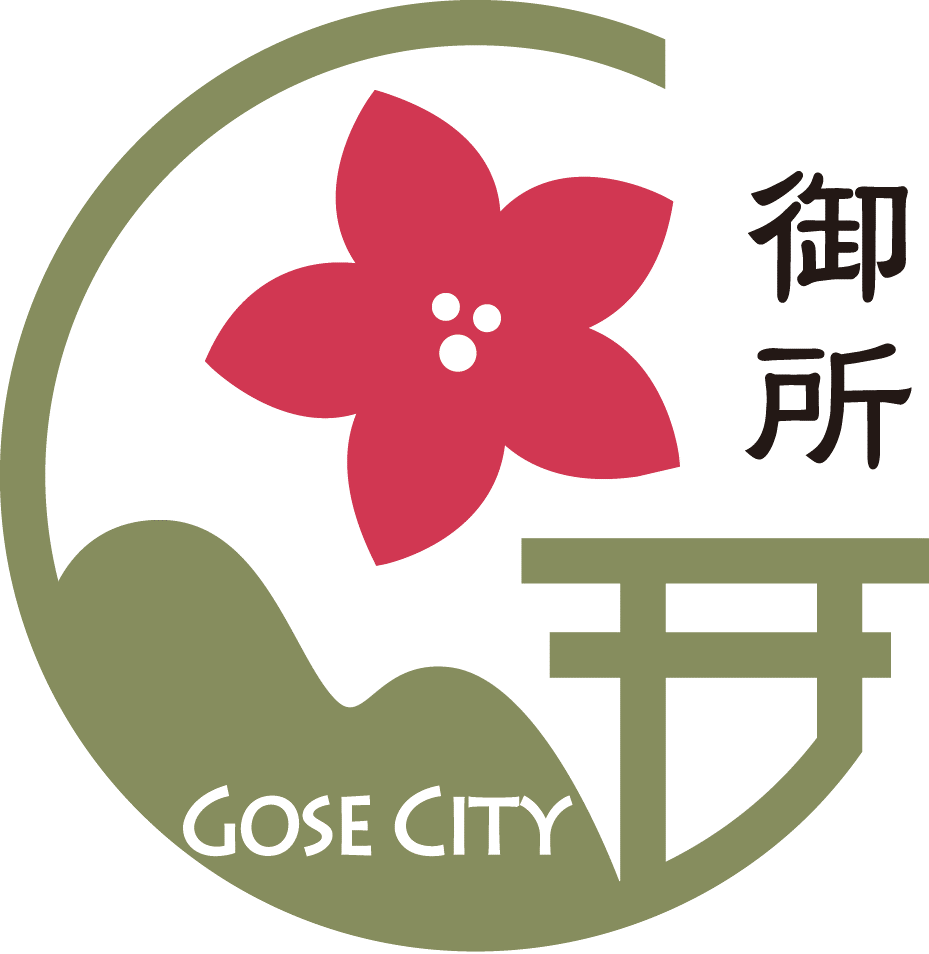 ＦＡＸ送付先御所市教育委員会事務局生涯学習課ＦＡＸ番号　０７４５－６２－８５１０